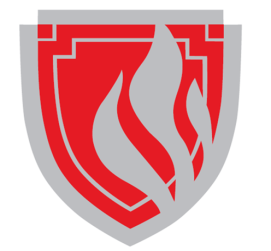 SJEKKLISTE OG KONTROLLEKLÆRING FOR INSTALLASJON AV ILDSTED.Følgende ble kontrollert av montør under installasjonen:Installert:    …………………….            …………………………………….                      ………………………………………………………………..		Dato		         Sted				Montørens sign.…………………………………………………………………………………………………………………………………………………………….KontrollerklæringInstallasjonen er kontrollert og funnet i orden:Sted/dato: …………………………………………			Kontrollør: ………………………………………………….Det er en fordel at bekreftelsen på kontroll av installasjonen finnes. Sørg for at denne siden blir utfylt, og ta vare på den, det er et verdipapir for boligen. Huseier plikter å melde fra til brann- feievesen om at ildstedet er montert, send kopi av denne siden til det lokale feiervesen.Eiendommens adresse:Eiendommens adresse:Eiendommens adresse:Eiendommens adresse:Gnr:Gnr:Bnr:Bnr:Tlf:Montørens navn:Adresse:Adresse:Postnr:Postnr:Postnr:Postnr:Sted:Sted:Nytt ildsted: type og fabrikk:Effekt i kw:Brenseltype:Brenseltype:Brenseltype:Hvilket ildsted er fjernet:Hvilket ildsted er fjernet:Hvilket ildsted er fjernet:Hvilket ildsted er fjernet:Skorsteinstype:Dimensjon:Antall ildsted:Antall ildsted:Antall ildsted:Hvor i boligen:Hvor i boligen:Hvor i boligen:Hvor i boligen:Installasjon kontrollert av:Adresse:Adresse:Postnr:Postnr:Postnr:Postnr:Sted:Sted:Kvalifikasjon:KontrollpunktJaNeiEr ildstedet montert etter monteringsanvisningAvstand til brannmur, brennbart materiale, tak.Ubrennbar plate foran ildsted.Ved montering av peis eller annet tungt ildsted, sjekk om gulvet tåler belastningenEr det feiemulighet for ildsted og røykrør?Er ildstedet sikret nok forbrenningsluft via luftventiler over vindu?Er røykrøret montert i skorsteinen etter skorsteinsprodusentens anvisning?Finnes produktdokumentasjon med monteringsanvisning på byggeplass?Er skorsteinen egnet for tilkobling av det aktuelle ildstedet?Monteringsveiledning av ildsted SKAL ligge som dokumentasjon i huset.Installasjonen ar kontrollert ved hjelp av:JaNeiUtfylt sjekklisteVisuell kontrollVideokamera